SUTEMŲ SKERSGATVIUOSCREDOGYVENTI!JAUNUMĖS GALIAPAVASARIO BURTAI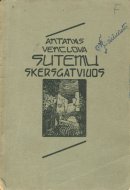 SUTEMŲ SKERSGATVIUOS

Sutemų skersgatviuos – visas gyvenimas:
aikštės ir plokštumos, miglos ir sutemos,
amžinas trenksmas ir amžinas nerimas...

Vystantį žiedą į širdį prispausdamas,
klaidžioju, šliaužiodams gatvių tarpukeliais,
siaubui ir nerimui pr?keiksmą kaupdamas.

Arkos ir statulos, sutemoj skęstančios,
žydi širdy, kaip aguonos raudonosios,
lauko platybėje žydinčios, bręstančios.
CREDO

Jauna širdis – jaunų jausmų pritvinko.
Energijos – didžiausi okeanai!
Didžios jėgos pilna krūtinė prisirinko:
žengte pirmyn, Antanai!

Vergu nebūk nei pragarui, nei dangui!
Būk laisvas žmogus!
Neduok savęs užgniaužti miesto tvankui –
nugriauk aukščiausius stogus!

Ištiesi ranką – rims audringos marios!
Sugniauši kumsčią – stok!,
Sutrenksi koja į priekalą – žemę:
iš savo vietos, žeme, šok!
GYVENTI!

Gyvent, tai gyventi! Jaunatvės džiaugsmu suplasnoti
ir skristi į tolį, kur alpsta žiedeliai rasoti,
kur žėrinčios ašaros rymo žiedužių taurėse –
ten tu tekant saulei ir manąjį veidą regėsi.

Tolybėje rymo aukštų bokštų sostai ugniniai.
Man jųjų lankyti, jais džiaugtis juk tu neužgynei.
Tai skrisiu į juosius, vien džiaugsmo sparnais suplasnojęs,
ir grįžęs sukrisiu apalpęs pas marmuro kojas.

Žiedais apkaišysi apalpusi kūną prie kojų
ir tarsi: „Tau pirmą pavasario žiedą aukoju,
nes tu nepabojai, nuskristi, kur švintančios ribos,
kur alpsta ir gesdamos žydi gėlelės ankstybos!“

Aš tyliai bučiuosiu ir glausiu gėles prie krūtines,
šypsodamas mirsiu, vien pirmąją laimę atminęs,
atminęs, kiek laimės ir džiaugsmo tu man esi davus,
kiek kartų žieduose mane, vien mane tebučiavus!
JAUNUMĖS GALIA

Užtrauksiu trimitingą serenadą –
drebės visi pasaulio pamatai,
sugrius kalėjimai, kuriuos statyt mums žada,
ir truks terkšt terkšt grandinės, kaip matai!
Aš gerklę dar turiu pusėtiną, –
galėčiau kaukt, kaip alkanas šuva!
Žinok, širdie ko trokština, norėtina,
ir rodyki pasauliui – anava!
Aš moku kumsčias gniaužt grūmotinai
ir keikti piktą priešą – šimts velnių! –
Aš moku nusilenkti savo motinai
ir kęsti badymą buities vinių...
Jei noro bus, padangėse užžiebsiu
trilionus naujų didžių gaisrų
ir prieš čebatą mane slegiantį iššiepsiu
ir iškreivosiu burną lig gerklų –!
Šalin, vergai! Vergaut nepratęs, aš dar!
Jau griūva prakeiktieji pragarai –.
Įkvėpę į plaučius giliau, kaip vakar,
dainuosime, kaip dūkstanti arai!
PAVASARIO BURTAI

Pasaulį nusagstė pavasario burtai...
Taip, rodosi, ugnį krūtinėj užkurtai,
pašėliškai degdams, padange skrajotai,
pavasario rytmečio žiedu bujotai –.

Daina suskambėjo pas aukuro ugnį,
naikindama sielvartą, skausmą bedugnį.
Pavasario burtai ir joj suaidėjo,
kaip linksmas ūžimas pašėlusio vėjo.

Į kalną užkopęs, pakalnėn pažiūriu:
tenai, štai, bučiuojas skliautai su pajūriu.
Pavasario burtai pasklido erdvėse –
ir tu kaip sidabro taurė suskambėsi...

Klausyk, su dvelkimais pavasario vėjo
ir mums džiugi laimė juk šiandie atėjo.
Tik eikim po aukštojo beržo pavėsiu,
kur tyliai aš vien apie meilę kalbėsiu.

Ateik į pavasario šventę vėlybą,
kur jūra žiedų ir žibintai kur žiba,
kur vėjas, pavasario meilė ugninė
žibuoklių vainiką iš džiaugsmo nupynė.

Aš linksmas, kaip sapnas. Duok rytmečio žiedą,
kuriuo rasos ašaros tyliai taip rieda,
duok savo, brangioji, ugningą širdužę:
nukris ryto rasos, žieduos susigūžę –!Antanas Venclova. Eilėraščių rinkinys „SUTEMŲ SKERSGATVIUOS“ (1926) 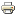 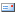 